Formun Doldurulma Tarihi: …… /….. / 20……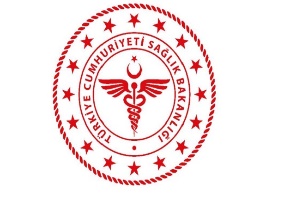 T.C.Sağlık BakanlığıEskişehir İl Sağlık MüdürlüğüEskişehir Şehir HastanesiDoküman No         SÇ.FR.58.00T.C.Sağlık BakanlığıEskişehir İl Sağlık MüdürlüğüEskişehir Şehir HastanesiYayın Tarihi17.01.2018T.C.Sağlık BakanlığıEskişehir İl Sağlık MüdürlüğüEskişehir Şehir HastanesiRevizyon No0T.C.Sağlık BakanlığıEskişehir İl Sağlık MüdürlüğüEskişehir Şehir HastanesiRevizyon TarihiT.C.Sağlık BakanlığıEskişehir İl Sağlık MüdürlüğüEskişehir Şehir HastanesiSayfa1 / 1İŞE BAŞLAMA FORMUİŞE BAŞLAMA FORMUİŞE BAŞLAMA FORMUİŞE BAŞLAMA FORMUAdı SoyadıT.C.Kimlik NoAdres/TelBirimiBaşlama Tarihi……./……./20……  ……./……./20……  ……./……./20……  Tamamlanması Gereken Başlıklarİlgili Birim / KişiKurum ÇalışanıAdı Soyadı / İmzaİşe Başlayan KişiAdı Soyadı / İmzaPersonel Gizlilik Sözleşmesi ve Kamu Görevlileri Etik Sözleşmesi İmzalatılmasıPersonel BirimiKimlik - Giriş Kartının ÇıkarılmasıPersonel BirimiOryantasyon EğitimiEğitim Koordinasyon Birimie-Posta Hesabının Açılmasıİstatistik ve Bilgi İşlem BirimiBGYS Farkındalık Eğitimiİstatistik ve Bilgi İşlem BirimiEBYS Açılmasıİstatistik ve Bilgi İşlem BirimiEBYS Eğitimiİstatistik ve Bilgi İşlem BirimiZimmet OluşturulmasıTaşınır Kayıt BirimiPersonel Birimi